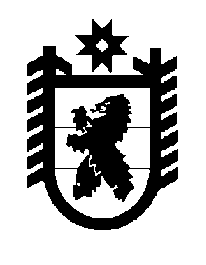 Российская Федерация Республика Карелия    ПРАВИТЕЛЬСТВО РЕСПУБЛИКИ КАРЕЛИЯПОСТАНОВЛЕНИЕот  29 мая 2018 года № 192-Пг. Петрозаводск О внесении изменений в постановление Правительства Республики Карелия от 16 февраля 2009 года № 28-ППравительство Республики Карелия п о с т а н о в л я е т:Внести в приложение № 2 к постановлению Правительства Республики Карелия от 16 февраля 2009 года № 28-П «О разграничении имущества, находящегося в муниципальной собственности Муезерского муниципального района» (Официальный интернет-портал правовой информации (www.pravo.gov.ru),   13 апреля 2018 года, № 1000201804130004) следующие изменения: 1) пункты 218 – 231  изложить в следующей редакции:менения. лению йона.яальную собственность 2) дополнить пунктом 232 следующего содержания:           Глава Республики Карелия 					                  А.О. Парфенчиков «218.Автомобильная дорогас. Реболы, ул. Антикайненаасфальт, протяженность 1230 м 219.Автомобильная дорогас. Реболы, ул. Тулосскаягрунтовая,протяженность 296 м220.Автомобильная дорогас. Реболы,ул. Комсомольскаягрунтовая,протяженность  627м221.Автомобильная дорогас. Реболы,ул. Гиппиевагрунтовая,протяженность  523 м222.Автомобильная дорогас. Реболы, ул. 40 лет Победыгрунтовая,протяженность 554 м223.Автомобильная дорогас. Реболы,ул. Новинкагрунтовая,протяженность 146 м224.Автомобильная дорогас. Реболы,ул. Пролетарскаягрунтовая,протяженность 595 м 225.Автомобильная дорогас. Реболы, ул. Южнаягрунтовая,протяженность 1126 м226.Автомобильная дорогас. Реболы,ул. Стрельниковагрунтовая,протяженность 789 м227.Автомобильная дорогас. Реболы, ул. Озернаягрунтовая,протяженность 461 м228.Автомобильная дорогас. Реболы, ул. Леснаягрунтовая,протяженность 325 м229.Автомобильная дорогас. Реболы,ул. Тунтулыгрунтовая,протяженность 778 м230.Автомобильная дорогас. Реболы, ул. Набережнаягрунтовая,протяженность 950 м231.Автомобильная дорогас. Реболы,ул. Лексозерскаягрунтовая,протяженность 689 м»;«232.Автомобильная дорогас. Реболы,ул. Садоваягрунтовая,протяженность 548 м».